履歴書　　　　　　　　　　　年　　月　　日現在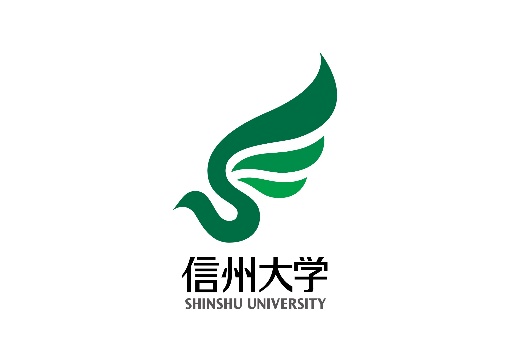 自　己　紹　介　書ふりがな氏　　名生年月日　　　　　　　　　　　　　　　　　年　　月　　日　（満　　歳）ふりがなふりがな現 住 所　　〒　　　　　　　　　　　　　　　　　　　　電話　　　　（　　　　）現 住 所　　〒　　　　　　　　　　　　　　　　　　　　電話　　　　（　　　　）E-mail　　　　　　　　　　　　　　　　　　　　　　携帯電話　　　　（　　　　）E-mail　　　　　　　　　　　　　　　　　　　　　　携帯電話　　　　（　　　　）ふりがなふりがな連 絡 先　　〒　　　　　　　　　　　　　　　　　　　　電話　　　　（　　　　）（帰省先）連 絡 先　　〒　　　　　　　　　　　　　　　　　　　　電話　　　　（　　　　）（帰省先）年月学歴・職歴志望動機ゼミナール・研究課題クラブ・スポーツ・文化活動など趣味・特技自己ＰＲ免許・資格免許・資格免許・資格免許・資格免許・資格免許・資格年月年月